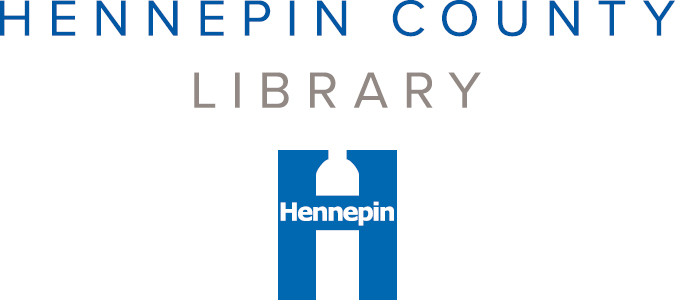 Mission StatementHennepin County Library’s mission is to nourish minds, transform lives and build community together.Cargill Gallery Exhibits & Programming Proposal FormPreparation of materials for exhibit and display purposes is the responsibility of the exhibitor and must meet the standards of Hennepin County Library. Please review the Information for Exhibitors before submitting your application. Applications will be reviewed biannually in January and July for exhibition the following year.General InformationContact Person:  			Organization: 				Address: 	 City: 		State: 	Phone Number: 	Email: 				Website(s) of Organization or Exhibiting Artists:  				Exhibit ContentPlease attach an exhibit proposal addressing the following as well as any additional information you would like us to know about your exhibit. Limit proposal to one page.Exhibit TitleDescribe the exhibit. What do you want to show and why? Please include the following:Why do you want to exhibit at Minneapolis Central Library?Who are the target audiences?What types of objects will be on display (i.e. paintings, prints, sculpture, photographs, artifacts, etc.)Sample ImagesPlease include up to 5 jpg images (72-300 dpi) of the work or material that will be on display. Links to online images or videos of the work or material may also be included. For art exhibits where work is not yet complete, please provide sample images of artist’s other work.Proposed Dates/Timing Exhibits run for two months including installation and de-installation. Exhibits are scheduled about one year in advance.When is the exhibition available? (Select all availabilities and indicate year.) February/March 			 April/May 			 June/July 			 August/September 		 October/November 		 December/January 	/	Exhibit HistoryHas this exhibit shown in other venues? Or will it be shown elsewhere before this proposal date? If so, where and when? Proposed Public Programs (Optional)List some ideas for complimentary public programs (include attachment if more space is needed). Programs may include lectures, panel discussions, performances, workshops, etc. Send your completed proposal by email to CargillGallery@hclib.org or mail to:Hennepin County LibraryMinneapolis Central LibraryCargill Hall Gallery 300 Nicollet MallMinneapolis, MN, 55401Applicants will receive a confirmation email when the application is received. Applications will be reviewed by a team of Hennepin County Library staff biannually in January and July for exhibition the following year.